97學年度第二學期學期成績分佈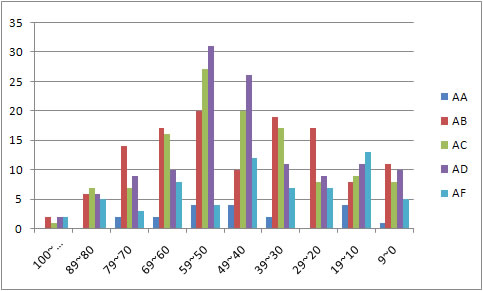 